CosmetologyHuman Services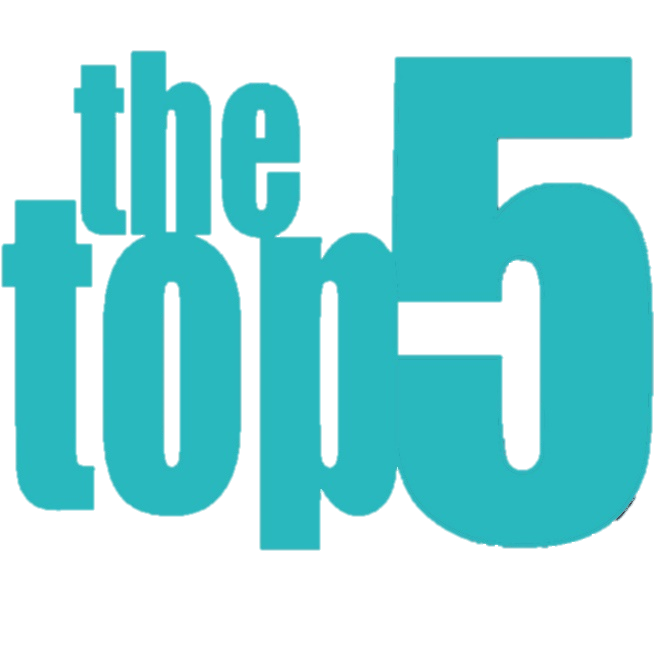 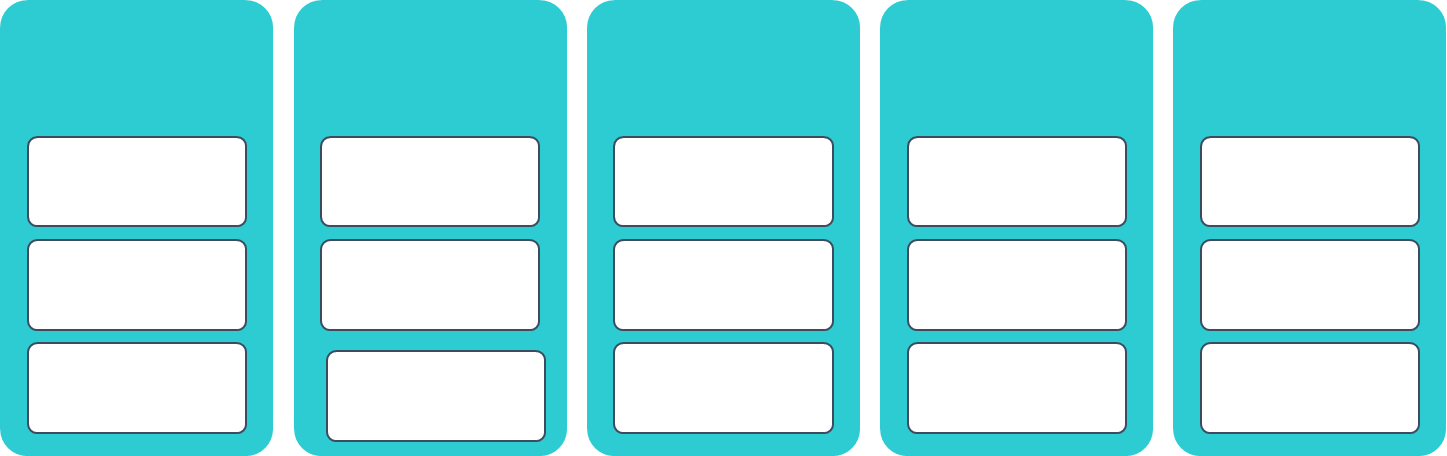 PROGRAM OF STUDY PROFILE Cosmetology  prepares students for cosmetology careers by developing an understanding of efficient safe work practices, salon business concepts, hair techniques and chemical services, skin care procedures, and state board theoretical practical application. Students may acquire hours that apply to the hourly requirements needed to sit for the Tennessee Cosmetology and Barber Examiners examination.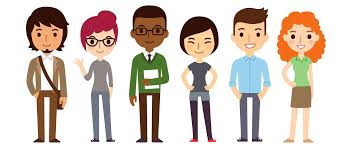 STUDENT ENROLLMENT ANALYSISCareer PathwayCosmetology ICosmetology IICosmetology IIICosmetology IV2017-184,3112,4811,725492018-194,1772,5381,6371202019-204,0922,4871,58785